ПРОМЕЖУТОЧНЫЙ ОТЧЕТо деятельности муниципальной инновационной площадки в сфере образования города Новокузнецка в 2020-2021 учебном годуОбщие сведения1.1. Муниципальное бюджетное общеобразовательное учреждение «Средняя общеобразовательная школа № 31» (МБОУ «СОШ № 31»), Центральный район1.2. 654018, г. Новокузнецк, пр. Октябрьский, 24 А; (8-3843) 77-13-31; 77-17-27 e-mail: schfr31@rambler.ru  Web-сайт: http://www.school-31.ru/1.3. Руководитель муниципальной инновационной площадки от образовательной организации: Маликова Лариса Олеговна, директор школы1.4. Координаторы муниципальной инновационной площадки от образовательной организации: Кротова Наталья Александровна, заместитель директора по НР, Канифатова Алена Александровна, заместитель директора по УВР1.5. Научный консультант: Перова Татьяна Юрьевна, канд. Пед. наук, доцент, заместитель директора Университетского колледжа СибГИУИнформационно-аналитическая справка о результативности инновационной деятельности  за отчетный период:Управление инновационной деятельностью:Орган управления инновационной деятельностью – педагогический совет. Инновационная деятельность регламентируется федеральными и региональными нормативными актами, а также локальными актами, разработанными в ходе подготовительного этапа инновационного проекта (Положение об инновационной деятельности  МБОУ «СОШ № 31», Положение о творческих группах учителей МБОУ «СОШ № 31»), к локальным актам также относятся проекты, планы и программы инновационной деятельности образовательного учреждения. В них указываются основные цели, задачи и направления инновационной деятельности. Разработан календарный план мероприятий с указанием ответственных.Организована внутришкольная система повышения квалификации, которая позволяет оперативно оказывать методическую помощь педагогам, проведен семинар «Интерактивные методы и приемы формирования коммуникативных универсальных учебных действий школьников» в рамках постоянно действующего семинара по формированию коммуникативных универсальных учебных действий школьников. Проведен  педсовет, заседания методических объединений учителей по теме МИП. Такая система работы способствует повышению профессиональной компетентности педагогов, личностно-профессиональному развитию педагогов, участвующих в инновационной деятельности.В соответствии с планом работы разрабатывается программа сотрудничества с образовательными учреждениями города (ФГБОУ ВО НФИ КемГУ ФГБОУ ВО  СибГИУ, АНО ДПО ИНО,  МБУДО ЦДЮТ «Меридиан» и др.).Информация о ходе реализации инновационного проекта систематически размещается на сайте школы: этапы инновационной деятельности, инновационный проект, анонс мероприятий, проводимых в рамках реализации проекта. Информация обновляется по мере проведения мероприятий.Выступления руководителя ОО по проблемам инновационного проекта (уровень, место, тема).Содержание деятельности образовательной организации по реализации инновационного проекта Результаты и продукты инновационной деятельности на данном этапе реализации инновационного проектаОбобщение и распространение опыта работы по реализации инновационного проекта на различных уровнях Мероприятия, организованные по инициативе и/или  на базе образовательной организацииУчастие в конкурсном движении (в рамках инновационного проекта)Список статей по теме инновационной деятельностиКанифатова А.А. Формирование коммуникативных универсальных учебных действий школьников на метапредметном уровне (постановка проблемы) [Текст] // Материалы V Международной научно-практической конференции «Проблемы и перспективы современного образования: практика вуза и школы». Часть 2, 02 (71) февраль 2021.Князева Е.А. Развитие речи-рассуждения школьников в процессе решения логических задач на уроках физики [Текст] // Материалы V Международной научно-практической конференции «Проблемы и перспективы современного образования: практика вуза и школы». Часть 2, 02 (71) февраль 2021.Кротова Н.А. Методика обучения устному высказыванию на уроках в рамках подготовки учащихся к итоговому собеседованию [Текст] // Материалы V Международной научно-практической конференции «Проблемы и перспективы современного образования: практика вуза и школы». Часть 2, 02 (71) февраль 2021.Кротова Н.А. Средства формирования коммуникативных универсальных учебных действий учащихся в рамках реализации дополнительной общеразвивающей программы «Человек в современном мире» [Текст] // CV Международные научные чтения (памяти А.М. Ляпунова): Сборник статей отв. ред. А.А. Сукиасян. - Москва: Научная артель, 2021. – 70 с. Международной научно-практической конференции, 2021Маликова Л.О. Платные дополнительные образовательные услуги как площадка формирования коммуникативных универсальных учебных действий учащихся [Текст] // CV Международные научные чтения (памяти А.М. Ляпунова): Сборник статей отв. ред. А.А. Сукиасян. - Москва: Научная артель, 2021. – 70 с. Международной научно-практической конференции, 2021Мацак К.С. Похвальная речь и комплимент в современной коммуникации школьников [Текст] // Материалы V Международной научно-практической конференции «Проблемы и перспективы современного образования: практика вуза и школы». Часть 1, 02 (71) февраль 2021.Моргунова О.А. Обучение монологической речи в начальной школе посредством описания фотографии [Текст] // Материалы V Международной научно-практической конференции «Проблемы и перспективы современного образования: практика вуза и школы». Часть 2, 02 (71) февраль 2021.Перова Т.Ю. Приемы формирования коммуникативных универсальных учебных действий учащихся на современном уроке: из опыта работы МБОУ «СОШ № 31» [Текст] // Учебно-методическое пособие под ред. Т.Ю. Перовой, Л.О. Маликовой, Н.А. Кротовой. – Новокузнецк, 2021. – 186 с.Пронина О.С. Методы и приемы обучения школьников высказыванию в форме повествования на уроках биологии [Текст] // Материалы V Международной научно-практической конференции «Проблемы и перспективы современного образования: практика вуза и школы». Часть 2, 02 (71) февраль 2021.В рамках инновационной деятельности выпущено учебно-методическое пособие «Приёмы формирования коммуникативных универсальных учебных действий учащихся на современном уроке». В нем представили технологические карты уроков 17 педагогов. Данные уроки были проведены на курсах повышения квалификации, на открытых региональных, муниципальных семинарах для учителей общеобразовательных учреждений. Пособие размещено на сайте школы в разделе «Инновационная деятельность».ИТОГО за учебный год:Количество публикаций – 9 (статьи), 17 (технологические карты уроков)Количество фактов участия/ побед в конкурсах:Международный уровень – 1Всероссийский уровень – 2Региональный уровень – 6Муниципальный уровень – 3Количество фактов участия в конференциях:Международный уровень – 8Всероссийский уровень – 0Региональный уровень – 2Муниципальный уровень – 4Выявленные затруднения и проблемы, возникающие по ходу осуществления инновационной деятельности и их решение (формы, способы, периодичность). Заключения о положительных и отрицательных последствиях, проводимых изменений по ходу реализации этапов инновационной работы. Общий вывод об эффективности инновационной деятельности, целесообразности продолжения инновации, перспектив и направлений дальнейших исследований (промежуточные или итоговые, в зависимости от вида отчета) (не более 2000 знаков).Цели и задачи аналитико-проектировочного этапа инновационного проекта достигнуты. Проведены все запланированные в  календарном плане инновационного проекта мероприятия. Разработаны нормативно-правовые документы, регламентирующие инновационную деятельность. Выявлена группа педагогов-инноваторов. Создана положительная мотивация на инновационную деятельность. Педагоги принимают участие в мероприятиях, направленных на ПК, делятся опытом работы. К числу главных результатов эффективной деятельности МИП можно отнести:•	увеличение количества мероприятий и участников в них; •	вовлечение большего количества школьников в значимую деятельность по формированию коммуникативных универсальных учебных действий учащихся в образовательном пространстве школы.Описание эффектов:Социальные –  разработаны методические рекомендации по отдельным мероприятиям.Технологические –  проводимые мероприятия построены на основе современных образовательных и управленческих технологий.Экономические – осуществляется материальное стимулирование наиболее активных педагогов.3. Кадровое обеспечение проектаа) управление инновационным проектом (координационный, методический совет и др.)Б) реализация инновационного проектав) повышение квалификации по проблематике инновационного проекта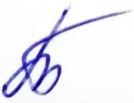 Научный консультант Т.Ю. Перова СОГЛАСОВАНО:Ректор МАОУ ДПО ИПК______________ Н.А. Позднякова «	 » 		2021 г.УТВЕРЖДАЮ:Директор  школы_______________ Л.О. Маликова «_____» ___________ 2021 г.Тема: Формирование коммуникативных универсальных учебных действий учащихся в образовательном пространстве школыЦель:  Разработка и реализация модели формирования коммуникативных универсальных учебных действий учащихся в образовательном пространстве школыЭтап: аналитико-проектировочныйУровеньМесто проведения мероприятияМероприятие, форма, тема выступленияМуниципальныйМАОУ ДПО ИПКЗаседание координационного совета «Особенности формирования коммуникативных универсальных учебных действий в условиях реализации ФГОС ОО»№п/пПереченьзапланированных мероприятий Фактическое содержание проделанной за год работыПричины отклонения от запланированного (включая непрогнозируемые результаты)Управленческие действия по корректировке еалиинцонного проектаИзучение научно-педагогической литературы Изучение научно-педагогической литературы по проблеме формирования коммуникативных универсальных учебных действий учащихся по предложенному списку.Внедрение в образовательный процесс технологий, формирующих коммуникативные УУДВнедрение в образовательный процесс технологи критического мышления, проблемного обучения, технологии проектной деятельности, кейс-метода и др.Внедрение интерактивных приемов коммуникативного методаВнедрение следующих приемов: лекция-диалог, мозговой штурм, семинар, конференция, пресс-конференция, ролевая игра, деловая игра, круглый стол, социодрама, коммуникативный батл, коммуникативный квест, спор-час, игра-путешествие в мир слов и др.Работа юнкоров в редакции школьного веб-издания (интернет-журнал «Прямая речь»)Создание интернет-публикаций (гипертекстов) разных жанров с учетом еалиифики веб-изданий, которая даёт возможность участвовать в формировании общественного мнения в режиме онлайн.Работа школьной службы примирения по разрешению поступающих конфликтных ситуацийПроведение программ примирения с целью формирования коммуникативных УУД, профилактики деструктивного поведения.Разработка заданий для мониторинга уровня сформированности коммуникативных УУД школьниковРабота по программе мониторинга уровня сформированности коммуникативных УУД учащихся 4 – 9 классовПодбор форм работы с родителями для развития коммуникативных навыков ребенкаРабота по программе «Педагогический лекторий. Родительский урок»Выбор форм работы с социальными партнерами с целью создания условий для взаимовыгодного социального партнерства  в режиме открытого образовательного пространства, обеспечивающего успешную коммуникацию, социализацию и накопление детьми социального опыта.Работа по программе сотрудничества с муниципальными учреждениями культурыРабота по программе сотрудничества с образовательными учреждениями городаРабота школьного музеяПроведена поисковая работа, подготовка и проведение экскурсийРабота над учебным пособием «Школа интернет-журналистики»Учебное пособие «Школа интернет-журналистики» в стадии разработки.Подбор форм внутришкольного повышения квалификацииРабота по программе внутришкольного повышения квалификацииДень науки и искусстваПроедено 12 мероприятий, в том числе научно-практическая конференцияКруглый стол по проблеме формирования коммуникативных универсальных учебных действий учащихся в рамках дистанционного обучения Проведен круглый стол, на котором прошло обсуждение методов, форм и приемов формирования коммуникативных универсальных учебных действий учащихся в рамках дистанционного обученияЗаседания творческих групп педагоговУстановление связей с методическими объединениями с целью изучения, обобщения и распространения педагогического опыта (3 заседания)Прогнозируемые результаты ИД(в соответствии с проектом) Фактически полученные результаты ИДПрогнозируемые продукты ИД(в соответствии с проектом) Фактически полученные продукты ИДРазработка программы мониторинга уровня сформированности коммуникативных УУД учащихся 4-9 классовПрограмма разработана и апробируетсяРазработка заданий для промежуточного мониторинга уровня сформированности коммуникативных УУД школьниковЗаданий для промежуточного мониторинга уровня сформированности коммуникативных УУД школьников 4 – 9 классов по предметамРазработка программы «Педагогический лекторий. Родительский урок»Программа разработана и апробируетсяФормирование теоретических представлений и практических умений у родителей о возможностях и условиях использования различных методов и приемов коммуникации при взаимодействии с ребенкомРодительское собрание «Коммуникация ребенка: проблемы и пути их решения»Разработка программа сотрудничества с муниципальными учреждениями культурыРазработка программа сотрудничества с образовательными учреждениями городаПрограмма разработана и апробируетсяВыбор форм работы с социальными партнерами с целью создания условий для взаимовыгодного социального партнерства  в режиме открытого образовательного пространства, обеспечивающего успешную коммуникацию, социализацию и накопление детьми социального опыта.Проведен ряд мероприятий с учреждениями культуры (музеями, библиотеками, театрами) с образовательными учреждениями города (ФГБОУ ВО НФИ КемГУ ФГБОУ ВО  СибГИУ, АНО ДПО ИНО,  МБУДО ЦДЮТ «Меридиан» )Разработка программа внутришкольного повышения квалификацииПрограмма разработана и апробируетсяПодбор форм внутришкольного повышения квалификацииТематический педсовет «Платные дополнительные образовательные услуги как площадка формирования коммуникативных универсальных учебных действий учащихся с целью повышения качества образования», методический семинар «Устное речевое высказывание как средство формирования коммуникативных УУД на метапредметном уровне», круглый стол «Организация дистанционного обучения: проблемы и перспективы», методический семинар «Организация проектной деятельности учащихся», методический семинар «Организация учебно-исследовательской деятельности школьников»Разработка программ внеурочной деятельности по формированию коммуникативных УУДПрограммы разработаны и апробированыФормирование коммуникативных УУД школьниковУчастие школьников в конкурсах, научно-практических конференцияхВид (конференции, семинары, мастер–классы и др.)  и название мероприятияУровень (международный, всероссийский,  региональный, муниципальный)К-во участников (педагоги/дети/родители/социальные партнеры)Предоставленный продукт инновационной деятельности (модель, издания разных жанров и др.)Внешняя экспертная оценка (награды, рецензии и др.)Августовский педагогический совет. Секция «Организация мониторинга  в рамках ВСОКО» Муниципальный1Мониторинг сформированности коммуникативных универсальных учебных действий учащихся (Кротова Н.А.)Сертификат Комитета образования и науки администрации г. Новокузнецка, МАУДО «Институт повышения квалификации»X Областной медиасеминар «300 лет Кузбасса глазами будущих журналистов»Региональный2доклад «Актуальные вопросы детской и молодежной журналистики: проблемы и перспективы» (Кротова Н.А.)Благодарственное письмо ФГБОУ КемГУV Международная научно-практическая конференция «Проблемы и перспективы современного образования: практика вуза и школы»Международный6Формирование коммуникативных универсальных учебных действий школьников на метапредметном уровне (постановка проблемы)(Канифатова А.А.)Методика обучения устному высказыванию на урокахв рамках подготовки учащихся к итоговому собеседованию(Кротова Н.А.)Обучение монологической речи в начальной школе посредством описания фотографии(Моргунова О.А.)Методы и приемы обучения школьников высказыванию в форме повествования на уроках биологии(Пронина О.С.)Развитие речи-рассуждения школьников в процессе решения логических задач на уроках физики(Князева Е.А.)Похвальная речь и комплимент в современной коммуникации школьников(Мацак К.С.)Сертификаты ФГБОУ ВО НФИ КемГУКонкурс видеороликов «Флешмоб муниципальных инновационных площадок» в рамках XXII городских Дней наукиМуниципальный15Видеоролик о деятельности МИП (Кротова Н.А.)Диплом Комитета образования и науки администрации г. Новокузнецка зп победу в номинации «Реализация ФГОС»XXII Городские дни науки. Фестиваль МИПМуниципальный2Программа внутришкольного повышения квалификации педагогов как средство формирования профессиональной компетенции(Кротова Н.А.)Сертификат Комитета образования и науки администрации г. Новокузнецка, МАУДО «Институт повышения квалификации»Всероссийский конкурс «Цифровой гуманизм», номинация «Информационно-технологическое обеспечение программ внеурочной деятельности ОО»Муниципальный этап1Программа внеурочной деятельности «Школа интернет-журналистики», интернет-журнал «Прямая речь»(Кротова Н.А.)Сертификат Комитета образования и науки администрации г. Новокузнецка, МАУДО «Институт повышения квалификации»III Сибирский научно-образовательный форум, XXIII Специализированная выставка-ярмаркаРегиональный1Стендовый доклад «Программа наставничества как средство формирования профессиональной компетенции педагогов»(Кротова Н.А.)Сертификат Комитета образования и науки администрации г. Новокузнецка, МАУДО «Институт повышения квалификации»Региональная научно-практическая конференция учителей «Цифровые технологии в современном образованииРегиональный1Инструменты вовлечения в онлайн-урок и традиционный урок (Сухоняк С.В.)Грамота АНО ДПО «Институт непрерывного образования»Международная научно-практическая конференция «CV Международные чтения (памяти А.М. Ляпунова)»,г. МоскваМеждународный2Платные дополнительные образовательные услуги как площадка формирования коммуникативных универсальных учебных действий учащихся (Маликова Л.О.) Средства формирования коммуникативных универсальных учебных действий учащихся в рамках реализации дополнительной общеразвивающей программы «Человек в современном мире» (Кротова Н.А.)Сертификаты академического издания «Научная артель» XVII Региональная научно-исследовательская конференция учащихся (муниципальный этап)муниципальный3Учебно-исследовательские работы:«Удивительные кораллы» (Ларченко С.)«Откуда в хлебе столько дырочек?» (Губарь Ульяна)«Стереотипы об Англии» (Герасимова Валерия)Легальные способы заработка денежных средств несовершеннолетними (Макарова Софья)Сертификат участника Комитета образования и науки Администрации г. НовокузнецкаСертификат участника Комитета образования и науки Администрации г. НовокузнецкаСертификат участника Комитета образования и науки Администрации г. Новокузнецка1 место. Диплом Комитета образования и науки Администрации г. НовокузнецкаXVII Региональная научно-исследовательская конференция учащихсярегиональный1Легальные способы заработка денежных средств несовершеннолетними (Макарова Софья)3место. Диплом Комитета образования и науки Администрации г. НовокузнецкаВид (конференции, семинары, мастер–классы и др.)  и название мероприятияУровень (международный, всероссийский,  региональный, муниципальный)К-во присутствующихПредоставленный продукт инновационной деятельности (модель, издания разных жанров и др.)Методический семинар «Устное речевое высказывание как средство формирования коммуникативных УУД на метапредметном уровне»Муниципальный31Выступления:«Формирование коммуникативных универсальных учебных действий школьников на метапредметном уровне» (постановка проблемы) (Канифатова А.А.);«Методика обучения устному высказыванию на уроках в рамках подготовки учащихся к итоговому собеседованию»(Кротова Н.А.);Обучение монологической речи в начальной школе посредством описания фотографии(Моргунова О.А.);Методы и приемы обучения школьников высказыванию в форме повествования на уроках биологии (Пронина О.С.);Развитие речи-рассуждения школьников в процессе решения логических задач на уроках физики (Князева Е.А.).XXII Городские дни науки. Круглый стол «Организация дистанционного обучения: проблемы и перспективы»Муниципальный28Доклад «Организация дистанционного обучения: постановка проблемы»(Кротова Н.А.).Мастер-класс: «Создание интерактивного рабочего листа» (Пушкова М.В.).Мастер-класс: «Использование гугл-форм в образовательной деятельности»(Савченко В.А.).Мастер-класс: «Применение интерактивного плаката для проведения внеклассного мероприятия» (Кожемяко Е.С.).Вид (конкурсы, фестивали, смотры и др.)  и название мероприятияУровень (международный, всероссийский,  региональный, муниципальный)ФИО, должность участников (педагоги/дети/родители/социальные партнеры)Предоставленный продукт инновационной деятельности (модель, издания разных жанров и др.)РезультативностьОрганизационно– и  научно-методическое сопровождение от ИПК, ФИО, должностьОбластной конкурс юных журналистов «Молодые ветра» региональныйДетское объединение «Школа интернет-журналистики», руководитель Кротова Наталья АлександровнаИнтернет-издание «Прямая речь»2 место. Грамота Департамента образования и науки Кемеровской области, ГАУДО «Областной центр дополнительного образования детей»Областная олимпиада «WorldSkills» в компетенции «Журналистика»региональныйУчастники команды: Канифатова Татьяна, Муханов Андрей, руководитель Кротова Наталья АлександровнаМакет газеты2 место. Диплом Комитета образования и науки Администрации г. НовокузнецкаIV Городской литературный конкурс «Мой взгляд на мир» для детей с ОВЗ, номинация «Навстречу 300-летию Кузбасса»муниципальныйГорщаль Михаил, 2 класс (руководитель Пушкова М.В.), Бранчугова София, 5 класс (руководитель Канифатова А.А.)Сочинения о родном краеГорщаль Михаил  – 2 место, Бранчугова София – 3 место Грамоты КОиН администрации г. Новокузнецка, МБОУ ДО «Дома творчества «Вектор» Конкурс чтецов     «Мир науки» номинация «Лучший чтец лирического произведения»РегиональныйБеляев Елисей, 3 Б, Плотников Никита, 3 Б (руководитель Бордзеловская Т.В.), Шестак Екатерина, 2Б (руководитель Масловская Н.Б.),Свиридов Лука, 4А (руководитель Фоминых О.М.)Художественное чтение стихотворенияБеляев Е. – 2 место, Плотников Никита – 3 место, Шестак Е. – 3 место, Свиридов Л. – 1 место.  Грамоты АНОДПО «Институт непрерывного образования»Конкурс детских творческих работ «Живи ярко», посвящённый 300-летию Кузбасса;номинация «Сказка»МуниципальныйШестак Екатерина, 2Б (руководитель Масловская Н.Б.)Сочинение сказки1 место. Грамота КОиН администрации г. Новокузнецка Конкурс «Путешествие в Индию»ВсероссийскийКоманда учащихся 3 А класса-19 человекОбразовательный марафон19 учащихся – Грамоты Платформы Учи.ру.  за лучший результатКонкурс «Моё творчество» (журнала «Добрята»)Всероссийский Евсеев Артём, 3 А класс, учитель Бойкова Н. В.Творческая работа: публикация1 место. Грамота Издательского дома «Твердыня», редакции всероссийской газеты-журнала «Добрята»Конкурс «Моя страна – Россия»Всероссийский Евсеев Артём, 3 А класс, учитель Бойкова Н. В.Творческая работа «Моя Родина – Россия»1 место. Диплом Международного образовательного проекта института современного образования «SmartSkills»Типичное затруднение (проблема)не менее 3-хПути решенияИтог (затруднение устранено, не устранено, работа продолжена)Отсутствие мотивации на инновационную деятельность у отдельных педагогов1.Разъяснительная работа.2. Открытый характер  проводимых инновационных изменений.Работа продолжаетсяПассивность отдельных членов административной команды1.Знакомство  с опытом инновационной деятельности ОУ.2.Регулярное рассмотрение промежуточных результатов, ответственность участников за данные результаты.Затруднение устраненоНедостаточное финансирование (недостаточное материальное стимулирование участников проекта)1. Рассмотрение вопросов обеспечения материально-техническими ресурсами на стадии планирования.2. Поиск и привлечение дополнительных источников финансирования.Работа продолжаетсяФ.И.О. сотрудникаДолжность, образование, ученая степень (при наличии), ученое звание (при наличии)Функционал специалиста в проекте Маликова Лариса Олеговнадиректор, Почетный работник общего образования РФФормирование команды единомышленников для реализации проекта.Постановка целей, задач и выработка решений.Координация усилий администрации и педагогического коллектива по реализации инновационного проекта.Мотивация педагогического коллектива на реализацию задач проекта.Организация рассмотрения вопросов по реализации проекта на педагогическом совете. Анализ и оценка управленческих операций.Соизмерение итогов реализации проекта с целями и задачами.Создание материально-технической базы для реализации проекта.Перова Татьяна Юрьевнанаучный консультант, к.п.н., доцент, зам.  директора Университетского колледжа ФГБОУ ВО СибГИУОсуществление общего руководства и контроля деятельности муниципальной инновационной площадки по теме инновационного проекта.Оказание консультативной, научно-методической помощи по реализации инновационного проекта муниципальной инновационной площадке:- по экспертизе инновационной идеи;- по вопросам содержания инновационной деятельности;- по представлению опыта инновационной деятельности муниципальной инновационной площадки;- по вопросам разработки и оформления методических материалов, рекомендаций и других продуктов деятельности муниципальной инновационной площадки.Проведение индивидуальных и групповых консультаций по вопросам реализации инновационного проекта.Осуществление совместно с администрацией анализа инновационной деятельности и подготовку отчета о деятельности муниципальной инновационной площадки.Канифатова Алена Александровназам. директора по УВР Организация системы повышения квалификации сотрудников в контексте проекта:- организация курсовой подготовки для педагогов;- организация постоянно действующего семинара по формированию коммуникативных универсальных учебных действий школьников;- организация работы творческих групп по основным содержательным линиям проекта;- включение вопросов по формированию коммуникативных универсальных учебных действий школьников в содержание деятельности ШМО;- организация индивидуальных и групповых консультаций для педагогов.Тюленева Ольга Сергеевназам. директора по УВРОбеспечение интеграции учебной, внеурочной деятельности при организации работы по формированию коммуникативных универсальных учебных действий учащихся.Работа с участниками образовательного процесса по разработке анкет для проведения мониторинговых исследований.Организация проведения мониторинговых процедур.Координация деятельности педагогов по реализации плана организационно-педагогических мероприятий.Кротова Наталья Александровназам. директора по НРРуководство консалтинговым центром.Проведение семинаров, мастер-классов с педагогами, включенными в педагогический проект, консультативная деятельность.Руководство творческой группой учителей русского языка и литературы, музыки и изобразительного искусства.Участники инновационного проектаКоличество участников инновационного проектаРоль в инновационном проектеПедагоги 52Работа по основным направлениям инновационного проекта в составе МО, творческих групп, в режиме самообразования.Реализация программ урочной и внеурочной деятельности по формированию коммуникативных универсальных учебных действий школьников.Подготовка учащихся к олимпиадам, конкурсам, конференциям различного уровня по результатам проектной и учебно-исследовательской деятельности с целью формирования коммуникативных универсальных учебных действий.Участие в педагогических советах, семинарах, мастер-классах, конференциях по теме инновационного проекта.Учащиеся (воспитанники)605Участие в образовательном процессе.Участие в олимпиадах, конкурсах, конференциях различного уровня по результатам проектной и учебно-исследовательской деятельности с целью формирования коммуникативных универсальных учебных действий.Участие в мастер-классах, конференциях по теме инновационного проекта.Родители461Участие в образовательном процессе.Социальные партнеры (при наличии  договоров, соглашений)Составление договоровОбщее число участников  инновационного проекта	1118	1118К-во педагогов чел.  От общего количества – 26 человек/50%Вид ПК (курсы, семинары, стажировки и т.п.)Тема курсов, семинаров и т.п.Место прохождения курсов, семинаров и т.п.Срок прохожденияБольшакова Юлия ПетровнаКурсы, 16 часовДистанционные образовательные технологии: основные инструменты организации деятельности обучающихсяАНО ДПО «ИНО»27.10 2020г. –  25 11. 2020г.Бойкова Наталья ВалерьевнаКурсы, 16 часовДистанционные образовательные технологии: основные инструменты организации деятельности обучающихсяАНО ДПО «ИНО»27.10 2020г. –  25 11. 2020г.Бордзеловская Татьяна ВикторовнаКурсы, 72 часаДистанционный куратор-оператор образовательных, просветительских, социально значимых проектовООО «Федерация развития образования» образовательная платформа «Университет Россия РФ», г. Брянск15.04.2021г. – 30.04.2021г.Григорьев Егор АлексеевичКурсы, 16 часовSTREAM-проект: от замысла до реализацииАНО ДПО «Институтнепрерывногообразования15.02.2021г. – 16.02.2021г.Зарубина Елена ЕвгеньевнаКурсы, 16 часовПсихолого-педагогическое сопровождение коррекционной – развивающей работы с детьми с ОВЗонлайн01.04.2021г. – 18.04.2021г.Канифатова Алена АлександровнаКурсы, 16 часовДистанционные образовательные технологии: основные инструменты организации деятельности обучающихсяАНО ДПО «ИНО»27.10 2020г. –  25 11. 2020г.Карасева Ирина АлександровнаКурсы, 16 часовДистанционные образовательные технологии: основные инструменты организации деятельности обучающихсяАНО ДПО «ИНО»27.10 2020г. –  25 11. 2020г.Князева Елена АлександровнаКурсы, 16 часовSTREAM-проект: от замысла до реализацииАНО ДПО «Институтнепрерывногообразования15.02.2021г. – 16.02.2021г.Кожемяко Екатерина СергеевнаКурсы, 72 часаОсновы организации дистанционного обучения с использованием цифровых ресурсовМАОУ ДПО «Институт повышения квалификации», г. Новокузнецк13.12.2021г. – 22.01.2021г.Кротова Наталья АлександровнаКурсы, 72 часаДистанционный куратор образовательных, просветительских, социально значимых проектовООО «Федерация развития образования» образовательная платформа «Университет Россия РФ», г. Брянск15.04.2021г. – 30.04.2021г.Лошкарева Маргарита СергеевнаКурсы, 108 часовУчебный проект учащегося основной школы: руководство и технология разработкиМАОУ ДПО «Институт повышения квалификации18.09.2020г. – 03.12.2020г.Марионкина Марина ПавловнаКурсы, 16 часовПсихолого-педагогическое сопровождение коррекционной – развивающей работы с детьми с ОВЗонлайн01.04.2021г. – 18.04.2021г.Масловская Наталья БорисовнаКурсы, 16 часовSTREAM-проект: от замысла до реализацииАНО ДПО «Институтнепрерывногообразования15.02.2021г. – 16.02.2021г.Мацак Кристина СергеевнаКурсы, 16 часовSTREAM-проект: от замысла до реализацииАНО ДПО «Институтнепрерывногообразования15.02.2021г. – 16.02.2021г.Милькова Людмила ВитальевнаКурсы, 72 часаДистанционный куратор-оператор образовательных, просветительских, социально значимых проектовООО «Федерация развития образования» образовательная платформа «Университет Россия РФ», г. Брянск15.04.2021г. – 30.04.2021г.Моргунова Ольга АндрееевнаКурсы, 16 часовДистанционные образовательные технологии: основные инструменты организации деятельности обучающихсяАНО ДПО «ИНО»27.10 2020г. –  25 11. 2020г.Пилюгина Ольга ВладимировнаКурсы, 72 часаДистанционный куратор-оператор образовательных, просветительских, социально значимых проектовООО «Федерация развития образования» образовательная платформа «Университет Россия РФ», г. Брянск15.04.2021г. – 30.04.2021г.Пронина Оксана СергеевнаКурсы, 16 часовSTREAM-проект: от замысла до реализацииАНО ДПО «Институтнепрерывногообразования15.02.2021г. – 16.02.2021г.Пушкова Маргарита ВладимировнаКурсы, 72 часаОсновы организации дистанционного обучения с использованием цифровых ресурсовМАОУ ДПО «Институт повышения квалификации», г. Новокузнецк13.12.2021г. – 22.01.2021г.Савченко Вячеслав АлександровичКурсы, 72 часаОсновы организации дистанционного обучения с использованием цифровых ресурсовМАОУ ДПО «Институт повышения квалификации», г. Новокузнецк13.12.2021г. – 22.01.2021г.Саяпина Марина ВладимировнаКурсы, 16 часовДистанционные образовательные технологии: основные инструменты организации деятельности обучающихсяАНО ДПО «ИНО»27.10 2020г. –  25 11. 2020г.Струс Марина АлександровнаКурсы, 72 часаДистанционный куратор-оператор образовательных, просветительских, социально значимых проектовООО «Федерация развития образования» образовательная платформа «Университет Россия РФ», г. Брянск15.04.2021г. – 30.04.2021г.Сухоняк Светлана ВитальевнаКурсы, 72 часаДистанционный куратор-оператор образовательных, просветительских, социально значимых проектовООО «Федерация развития образования» образовательная платформа «Университет Россия РФ», г. Брянск15.04.2021г. – 30.04.2021г.Сушкова Лариса ВладимировнаКурсы, 72 часаДистанционный куратор-оператор образовательных, просветительских, социально значимых проектовООО «Федерация развития образования» образовательная платформа «Университет Россия РФ», г. Брянск15.04.2021г. – 30.04.2021г.Филипьева Ольга АлександровнаКурсы, 16 часовSTREAM-проект: от замысла до реализацииАНО ДПО «Институтнепрерывногообразования15.02.2021г. – 16.02.2021г.Шабалина Татьяна АлександровнаКурсы, 72 часаОсновы организации дистанционного обучения с использованием цифровых ресурсовМАОУ ДПО «Институт повышения квалификации», г. Новокузнецк13.12.2021г. – 22.01.2021г.